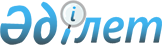 О признании утратившими силу совместного приказа Заместителя Премьер-Министра Республики Казахстан - Министра индустрии и новых технологий Республики Казахстан от 29 апреля 2014 года № 141 и Министра регионального развития Республики Казахстан от 5 мая 2014 года № 127/ОД "Об утверждении критериев оценки степени риска в сфере частного предпринимательства в области промышленности"Совместный приказ Министра по инвестициям и развитию Республики Казахстан от 29 июня 2016 года № 527 и Министра национальной экономики Республики Казахстан от 8 июля 2016 года № 317

      В соответствии с пунктом 2 статьи 50 Закона Республики Казахстан от 6 апреля 2016 года «О правовых актах» ПРИКАЗЫВАЕМ:



      1. Признать утратившим силу совместный приказ Заместителя Премьер-Министра Республики Казахстан - Министра индустрии и новых технологий Республики Казахстан от 29 апреля 2014 года № 141 и Министра регионального развития Республики Казахстан от 5 мая 2014 года № 127/ОД «Об утверждении критериев оценки степени риска в сфере частного предпринимательства в области промышленности» (зарегистрированный в Реестре государственной регистрации нормативных правовых актов за № 9516, опубликованный 16 июля 2014 года в информационно-правовой системе «Әділет»).



      2. Комитету индустриального развития и промышленной безопасности Министерства по инвестициям и развитию Республики Казахстан (Ержанов А.К.) обеспечить:

      1) направление копии настоящего совместного приказа в Министерство юстиции Республики Казахстан;

      2) направление настоящего совместного приказа на официальное опубликование в периодические печатные издания и в информационно-правовой системе «Әділет», а также в течение пяти рабочих дней в Республиканское государственное предприятие «Республиканский центр правовой информации» для размещения в Эталонном контрольном банке нормативных правовых актов Республики Казахстан;

      3) размещение настоящего совместного приказа на интернет-ресурсе Министерства по инвестициям и развитию Республики Казахстан.



      3. Контроль за исполнением настоящего совместного приказа возложить на курирующего вице-министра по инвестициям и развитию Республики Казахстан.



      4. Настоящий совместный приказ вводится в действие после дня его первого официального опубликования.
					© 2012. РГП на ПХВ «Институт законодательства и правовой информации Республики Казахстан» Министерства юстиции Республики Казахстан
				Министр

по инвестициям и развитию Республики Казахстан____________Ж. КасымбекМинистр

национальной экономики

Республики Казахстан__________К. Бишимбаев